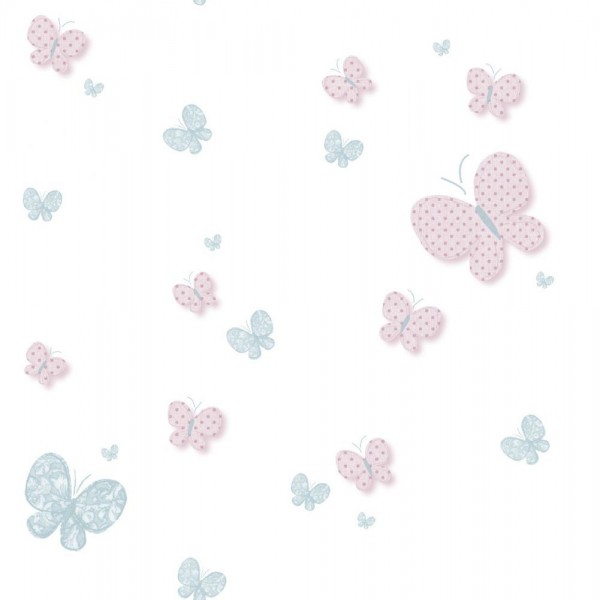 Jadłospis 7 – 11 lutyDataRodzaj posiłkuMenuMenuMenu07.02PoniedziałekŚniadanieII śniadanieChleb orkiszowy z masłem, serek almette śmietankowy, pomidorki koktajlowe, herbata ( gluten, mleko i jego pochodne)Chleb orkiszowy z masłem, serek almette śmietankowy, pomidorki koktajlowe, herbata ( gluten, mleko i jego pochodne)Chleb orkiszowy z masłem, serek almette śmietankowy, pomidorki koktajlowe, herbata ( gluten, mleko i jego pochodne)07.02PoniedziałekŚniadanieII śniadanieSok owocowy, pałeczki kukurydziane Sok owocowy, pałeczki kukurydziane Sok owocowy, pałeczki kukurydziane 07.02PoniedziałekobiadZupa:Pomidorowa z makaronemPomidorowa z makaronem07.02PoniedziałekobiadII danie:Placki a’la pizza z sosem czosnkowym  Placki a’la pizza z sosem czosnkowym  07.02PoniedziałekobiadAlergeny:  zupa – seler, gluten , jajo; II danie: jajo, gluten, mleko i jego pochodnezupa – seler, gluten , jajo; II danie: jajo, gluten, mleko i jego pochodne07.02PoniedziałekpodwieczorekBanan. herbata Banan. herbata Banan. herbata 08.02WtorekŚniadanieII śniadanieMini bułki pszenne z masłem, dżemem truskawkowym, herbata/kawa zbożowa ( gluten, mleko i jego pochodne)Mini bułki pszenne z masłem, dżemem truskawkowym, herbata/kawa zbożowa ( gluten, mleko i jego pochodne)Mini bułki pszenne z masłem, dżemem truskawkowym, herbata/kawa zbożowa ( gluten, mleko i jego pochodne)08.02WtorekŚniadanieII śniadanieMix owoców Mix owoców Mix owoców 08.02WtorekobiadZupa:Zupa:Krupnik z mięskiem drobiowym i warzywami08.02WtorekobiadII danie:II danie:Pierogi leniwe z cukrem i masełkiem (4 szt.)08.02WtorekobiadAlergeny:Alergeny:zupa – seler, gluten,; II danie: gluten, mleko i jego pochodne, jajo08.02WtorekpodwieczorekChlebek mieszany z pastą twarogowo – jajeczną ze szczypiorkiem(gluten, mleko i jego pochodne, jajo)Chlebek mieszany z pastą twarogowo – jajeczną ze szczypiorkiem(gluten, mleko i jego pochodne, jajo)Chlebek mieszany z pastą twarogowo – jajeczną ze szczypiorkiem(gluten, mleko i jego pochodne, jajo)09.02ŚrodaŚniadanieII śniadanieTosty z serem i szynką, mix warzyw, herbata/kawa zbożowa ( gluten, mleko i jego pochodne)Tosty z serem i szynką, mix warzyw, herbata/kawa zbożowa ( gluten, mleko i jego pochodne)Tosty z serem i szynką, mix warzyw, herbata/kawa zbożowa ( gluten, mleko i jego pochodne)09.02ŚrodaŚniadanieII śniadanieMix owocówMix owocówMix owoców09.02ŚrodaobiadZupa:Zupa:Rosół z makaronem09.02ŚrodaobiadII danie:II danie:Nugetsy z kurczaka, ziemniaki, sałatka z kapusty pekińskiej z pomidorem i ogórkiem09.02ŚrodaobiadAlergeny:  Alergeny:  zupa – seler, jajo, gluten,; II danie: gluten, jajo09.02ŚrodapodwieczorekCiasto marchewkowe(gluten, mleko i jego pochodne, jajo)Ciasto marchewkowe(gluten, mleko i jego pochodne, jajo)Ciasto marchewkowe(gluten, mleko i jego pochodne, jajo)10.02CzwartekŚniadanieII śniadanieBułka kanapkowa z masłem, pasztetem i ogórkiem kiszonym , herbata ( gluten, mleko i jego pochodne)Bułka kanapkowa z masłem, pasztetem i ogórkiem kiszonym , herbata ( gluten, mleko i jego pochodne)Bułka kanapkowa z masłem, pasztetem i ogórkiem kiszonym , herbata ( gluten, mleko i jego pochodne)10.02CzwartekŚniadanieII śniadanieMix owocówMix owocówMix owoców10.02CzwartekobiadZupa:Zupa:Krem z kukurydzy z grzankami10.02CzwartekobiadII danie: II danie: Makaron z sosem napoli i klopsikami mięsnymi10.02CzwartekobiadAlergeny:Alergeny:zupa – seler, gluten; II danie: , gluten, jajo10.02CzwartekpodwieczorekMusli z serkiem naturalnym i miodem, herbata ( gluten, mleko i jego pochodne)Musli z serkiem naturalnym i miodem, herbata ( gluten, mleko i jego pochodne)Musli z serkiem naturalnym i miodem, herbata ( gluten, mleko i jego pochodne)11.02Piątek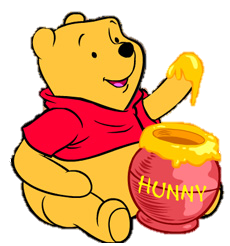 ŚniadanieII śniadaniePłatki kukurydziane z mlekiem/chleb z masłem, serem żółtym, ogórkiem zielonym ( gluten, mleko i jego pochodne)Płatki kukurydziane z mlekiem/chleb z masłem, serem żółtym, ogórkiem zielonym ( gluten, mleko i jego pochodne)Płatki kukurydziane z mlekiem/chleb z masłem, serem żółtym, ogórkiem zielonym ( gluten, mleko i jego pochodne)11.02PiątekŚniadanieII śniadanieMix owocówMix owocówMix owoców11.02PiątekobiadZupa:Zupa:Kalafiorowa z drobnym makaronem11.02PiątekobiadII danie:II danie:Filet z mintaja panierowany, ziemniaczki, surówka z kiszonej kapusty z marchewką i jabłkiem11.02PiątekobiadAlergeny:  Alergeny:  zupa – seler, jajo, gluten, ; II danie:  ryba, , gluten, jajo,11.02PiątekpodwieczorekRogalik z masłem, mix warzyw, herbata/ kawa zbożowa ( gluten, mleko i jego pochodne)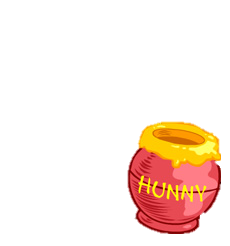 Rogalik z masłem, mix warzyw, herbata/ kawa zbożowa ( gluten, mleko i jego pochodne)Rogalik z masłem, mix warzyw, herbata/ kawa zbożowa ( gluten, mleko i jego pochodne)